Publicado en Barcelona el 28/01/2022 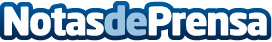 inbestMe vuelve a bajar sus comisionesEl Robo Advisor con mayor personalización del mercado y líder indiscutible en la modalidad ISR, que representa ya más del 40% de su oferta globalDatos de contacto:Victoria RicoDpto. Prensa inbestMe931 575 633Nota de prensa publicada en: https://www.notasdeprensa.es/inbestme-vuelve-a-bajar-sus-comisiones_1 Categorias: Nacional Finanzas Emprendedores E-Commerce Dispositivos móviles http://www.notasdeprensa.es